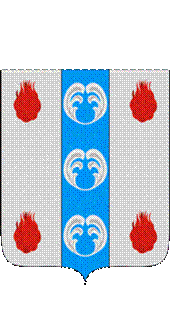 Российская ФедерацияНовгородская областьДУМА ПОДДОРСКОГО МУНИЦИПАЛЬНОГО РАЙОНАР Е Ш Е Н И Еот 29.11.2022 № 181с. ПоддорьеВ соответствии со статьей 17 Федерального закона от 02 марта 2007 года № 25 –ФЗ «О муниципальной службе в Российской Федерации»Дума Поддорского муниципального районаРЕШИЛА:1. Утвердить Положение о порядке  проведения конкурса на замещение вакантной  должности муниципальной службы в органах местного самоуправления Поддорского муниципального района.2. Признать утратившим силу решение Думы Поддорского муниципального района от 06.11.2012 № 540 «Об утверждении Положения о порядке проведения конкурса на замещение вакантной должности муниципальной службы в органах местного самоуправления Поддорского муниципального района»;решение Думы Поддорского муниципального района от 22.08.2013 № 597 «О внесении изменений в Положение о порядке проведения конкурса на замещение вакантной должности муниципальной службы в органах местного самоуправления Поддорского муниципального района»;решение Думы Поддорского муниципального района от 29.04.2014 № 648 «О внесении изменений в Положение о порядке проведения конкурса на замещение вакантной должности муниципальной службы в органах местного самоуправления Поддорского муниципального района».3. Опубликовать решение в муниципальной газете «Вестник Поддорского муниципального района».Главамуниципального района                                                        Е.В.ПанинаПредседатель ДумыПоддорского муниципального района                              Т.Н.Крутова                                                                            УТВЕРЖДЕНО решением Думы Поддорского муниципального района от 29.11.2022 № 181Положение о порядке проведения конкурса на замещение вакантной должности муниципальной службы в органах местного самоуправления Поддорского муниципального района1. Настоящим Положением в соответствии со статьей 17 Федерального закона от 2 марта 2007 г. N 25-ФЗ "О муниципальной службе в Российской Федерации" определяются порядок и условия проведения конкурса на замещение вакантной должности муниципальной службы в органах местного самоуправления Поддорского муниципального района (далее - конкурс), а также порядок формирования конкурсной комиссии.2. Конкурс на замещение вакантной должности муниципальной службы проводится с целью обеспечения права граждан Российской Федерации на равный доступ к муниципальной службе, а также права муниципальных служащих органов местного самоуправления Поддорского муниципального района (далее - муниципальные служащие) на должностной рост на конкурсной основе.3. Конкурс объявляется по решению руководителя органа местного самоуправления Поддорского муниципального района при наличии вакантной должности муниципальной службы путем издания соответствующего правового акта о проведении конкурсаКонкурс проводится на замещение вакантных должностей главной, ведущей и старшей групп должностей.Конкурс не проводится в следующих случаях:1) при назначении на замещаемые на определенный срок полномочий должности муниципальной службы;2) при заключении срочного трудового договора;3) при назначении муниципального служащего на иную должность муниципальной службы в случае невозможности в соответствии с медицинским заключением исполнения им должностных обязанностей по замещаемой должности;4) при назначении на должность муниципальной службы муниципального служащего (гражданина), состоящего в кадровом резерве, сформированного на конкурсной основе;5) при переводе муниципального служащего из органа местного самоуправления иного муниципального образования с учетом уровня его квалификации, профессионального образования и стажа муниципальной службы;6) при назначении на вакантную должность муниципальной службы, которая предложена работодателем для замещения в случае увольнения муниципального служащего, служащего с замещаемой должности по основанию, предусмотренному пунктом 2 части первой статьи 81 Трудового кодекса Российской Федерации (сокращения численности или штата работников организации) в целях соблюдения гарантий, предусмотренных статей 180 Трудового кодекса Российской Федерации.Конкурс может не проводиться:1) при назначении на отдельные должности муниципальной службы, исполнение должностных обязанностей по которым связано с использованием сведений, составляющих государственную тайну, по перечню должностей, утверждаемому нормативным актом органа местного самоуправления;2) при назначении на должности муниципальной службы, относящиеся к младшей группе должностей, по решению руководителя. 4. В правовом акте о проведении конкурса указываются: наименование должности муниципальной службы, на замещение которой проводится конкурс, сроки проведения конкурса, требования, предъявляемые к гражданину, претендующему на замещение вакантной должности муниципальной службы, утверждается состав конкурсной комиссии.5. Состав конкурсной комиссии определяется правовым актом органов местного самоуправления6. В состав конкурсной комиссии в обязательном порядке входят руководитель соответствующего органа местного самоуправления Поддорского муниципального района и (или) уполномоченные им лица, в том числе из подразделения по вопросам муниципальной службы и кадров, юридического (правового) подразделения и подразделения, в котором проводится конкурс на замещение вакантной должности муниципальной службы, а также  представители научных и образовательных учреждений, других организаций, представители  органов исполнительной власти области, ответственных за взаимодействие с органами местного самоуправления области в части исполнения государственных полномочий приглашаемые по запросу Руководителя  в качестве независимых экспертов - специалистов по вопросам, связанным с муниципальной службой,  без указания персональных данных экспертов, представители Общественного Совета. Общее число  представителей Общественного Совета и независимых экспертов должно составлять не менее одной четверти от общего числа членов конкурсной комиссии.Состав конкурсной комиссии для проведения конкурса на замещение вакантной должности муниципальной службы, исполнение должностных обязанностей по которой связано с использованием сведений, составляющих государственную тайну, формируется с учетом положений законодательства Российской Федерации о государственной тайне.7. Состав конкурсной комиссии формируется таким образом, чтобы была исключена возможность возникновения конфликта интересов, которая могла бы повлиять на принимаемые конкурсной комиссией решения».8. Право на участие в конкурсе имеют граждане Российской Федерации, достигшие возраста 18 лет, владеющие государственным языком Российской Федерации и соответствующие установленным квалификационным требованиям к вакантной должности муниципальной службы.Муниципальный служащий вправе на общих основаниях участвовать в конкурсе независимо от того, какую должность он замещает в период проведения конкурса.9. Не менее чем за 20 дней до дня проведения конкурса в газете "Заря" и на официальном сайте (странице сайта) органа местного самоуправления Поддорского муниципального района в информационно-телекоммуникационной сети "Интернет" размещается объявление о проведении конкурса, в котором указываются:наименование вакантной должности муниципальной службы, на замещение которой объявляется конкурс;требования, предъявляемые к претенденту на замещение этой должности;сроки, место и время приема документов;дата, время и место проведения конкурса.Одновременно с объявлением публикуется (размещается) проект трудового договора.10. Гражданин Российской Федерации, изъявивший желание участвовать в конкурсе, представляет в конкурсную комиссию:личное заявление;собственноручно заполненную и подписанную анкету, форма которой утверждается Правительством Российской Федерации, с фотографией;паспорт;копию трудовой книжки и (или) сведения о трудовой деятельности, оформленные в установленном законодательством порядке, за исключением случаев, когда служебная (трудовая) деятельность осуществляется впервые;документы о профессиональном образовании, а также, по желанию гражданина - о дополнительном профессиональном образовании, о присвоении ученой степени, ученого звания;страховое свидетельство обязательного пенсионного страхования или документ, подтверждающий регистрацию в системе индивидуального (персонифицированного) учета, за исключением случаев, когда служебная (трудовая) деятельность осуществляется впервые;свидетельство о постановке физического лица на учет в налоговом органе по месту жительства на территории Российской Федерации;документы воинского учета - для граждан, пребывающих в запасе, и лиц, подлежащих призыву на военную службу;согласие на обработку персональных данных;заключение медицинского учреждения об отсутствии у гражданина заболеваний, препятствующих поступлению на муниципальную службу или ее прохождению.11. Муниципальный служащий, изъявивший желание участвовать в конкурсе на замещение вакантной должности в органе местного самоуправления Поддорского муниципального района, в котором он замещает должность муниципальной службы, подает только личное заявление, согласие на обработку персональных данных и  заполненную, подписанную им и заверенную кадровой службой органа местного самоуправления Поддорского муниципального района в котором он замещает должность муниципальной службы, анкету по форме, утвержденной Правительством Российской Федерации, с фотографией.12. Документы, указанные в пунктах 10 и 11 настоящего Положения, представляются в конкурсную комиссию в течение 10 рабочих дней со дня опубликования в газете "Заря" объявления о проведении конкурса.Секретарь конкурсной комиссии изготавливает и заверяет путем сличения с предъявленным гражданином оригиналом копии следующих документов, представленных в конкурсную комиссию: паспорта; документов о профессиональном образовании; о присвоении ученой степени, ученого звания (при наличии); страхового свидетельства обязательного пенсионного страхования; свидетельства о постановке физического лица на учет в налоговом органе по месту жительства на территории Российской Федерации; документов воинского учета. Гражданину (муниципальному служащему), представившему документы в конкурсную комиссию, выдается расписка о приеме документов.13. Основаниями для отказа гражданину (муниципальному служащему) в допуске к участию в конкурсе являются:несоответствие гражданина (муниципального служащего) квалификационным требованиям к вакантной должности муниципальной службы;наличие ограничения, установленного законодательством Российской Федерации о муниципальной службе для поступления на муниципальную службу и ее прохождения;несвоевременное представление документов, указанных в пунктах 10 и 11 настоящего Положения;представление не в полном объеме документов, указанных в пунктах 10 и 11 настоящего Положения.14. Решение о допуске гражданина (муниципального служащего) к участию в конкурсе или об отказе в участии в конкурсе принимается конкурсной комиссией в течение трех рабочих дней со дня окончания срока представления документов, указанных в пунктах 10 и 11 настоящего Положения.В срок, не превышающий двух рабочих дней со дня принятия конкурсной комиссией решения о допуске гражданина (муниципального служащего) к участию в конкурсе или об отказе в участии в конкурсе, секретарь конкурсной комиссии уведомляет гражданина о принятом конкурсной комиссией решении посредством телефонной связи (при наличии соответствующей контактной информации) и передает оформленное письменно решение конкурсной комиссии гражданину (муниципальному служащему) лично в руки либо направляет его почтовым отправлением по указанному гражданином (муниципальным служащим) адресу.В решении конкурсной комиссии об отказе в участии в конкурсе должны быть изложены причины отказа. Претендент на замещение вакантной должности муниципальной службы, не допущенный к участию в конкурсе, вправе обжаловать это решение в соответствии с законодательством Российской Федерации.15. В случае если до окончания срока приема документов для участия в конкурсе в конкурсную комиссию поступило только одно заявление с требуемым пакетом документов, либо не поступило ни одного заявления, конкурсная комиссия принимает решение о признании конкурса несостоявшимся.16. При проведении конкурса кандидатам гарантируется равенство прав в соответствии с Конституцией Российской Федерации и федеральными законами.17. Конкурс заключается в оценке профессионального уровня кандидатов на замещение вакантной должности муниципальной службы, их соответствия установленным квалификационным требованиям к этой должности.18. При проведении конкурса конкурсная комиссия оценивает кандидатов на основании представленных ими документов, а также на основе конкурсных процедур с использованием не противоречащих федеральным и областным законам, нормативным правовым актам Российской Федерации методов оценки профессиональных и личностных качеств кандидатов, включая индивидуальное собеседование, анкетирование, тестирование, проведение групповых дискуссий, написание реферата по вопросам, связанным с выполнением должностных обязанностей по должности муниципальной службы, на замещение которой претендует кандидат.При оценке профессиональных и личностных качеств кандидатов конкурсная комиссия исходит из соответствующих квалификационных требований к вакантной должности муниципальной службы, положений должностной инструкции по этой должности, а также иных положений, установленных законодательством Российской Федерации о муниципальной службе.19. Заседание конкурсной комиссии считается правомочным, если на нем присутствует не менее двух третей от общего числа ее членов.Решение конкурсной комиссии принимается в отсутствие кандидатов, открытым голосованием, простым большинством голосов ее членов, присутствующих на заседании.При равенстве голосов решающим является голос председателя конкурсной комиссии.20. Результаты голосования конкурсной комиссии оформляются решением, которое подписывается председателем, заместителем председателя, секретарем и членами комиссии, принявшими участие в заседании.21. По результатам конкурса издается правовой акт о назначении победителя конкурса на вакантную должность муниципальной службы и с ним заключается трудовой договор.23. Если в результате проведения конкурса не были выявлены кандидаты, отвечающие квалификационным требованиям к вакантной должности муниципальной службы, на замещение которой он был объявлен, руководителем органа местного самоуправления Поддорского муниципального района может быть принято решение о проведении повторного конкурса.24. Решением конкурсной комиссии гражданин, принимавший участие в конкурсе и не признанный победителем конкурса, но при этом показавший высокий уровень профессиональных знаний, умений и навыков, может быть рекомендован к зачислению в кадровый резерв на замещение вакантных должностей муниципальной службы в органах местного самоуправления Поддорского муниципального района.25. Информация о результатах конкурса размещается на официальном сайте (странице сайта) органа местного самоуправления Поддорского муниципального района в информационно-телекоммуникационной сети "Интернет" не позднее четырнадцати дней со дня его завершения.26. Документы претендентов на замещение должности муниципальной службы, не допущенных к участию в конкурсе, и кандидатов, участвовавших в конкурсе, возвращаются им по письменному заявлению, поданному на имя председателя конкурсной комиссии, в срок, не превышающий трех рабочих дней со дня поступления заявления.Если данное заявление от претендентов на замещение должности не поступило, то уничтожаются.27. Кандидат вправе обжаловать решение конкурсной комиссии в соответствии с законодательством Российской Федерации.28. Расходы по участию в конкурсе (проезд к месту проведения конкурса и обратно, наем жилого помещения, проживание, пользование услугами средств связи всех видов) граждане производят за счет собственных средств.	________________________________Об утверждении Положения о порядке проведения конкурса на замещение вакантной должности муниципальной службы в органах местного самоуправления Поддорского муниципального района 